STEPS, Inc.Financial Literacy WorkshopWith Truist Banking“Budgeting 101”Tuesday February 7th, 202311-12pm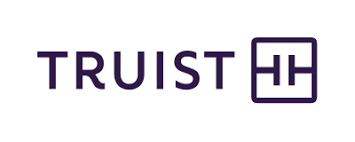 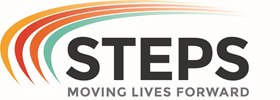 